            КАРАР                                                                   ПОСТАНОВЛЕНИЕ            30 ноябрь 2016 й.                     № 54                      30 ноября 2016 г.                                                                         О проведении комплекса профилактических мероприятий, направленных на стабилизацию обстановки с пожарами и гибелью на них людей
на территории сельского поселения Зильдяровский сельсовет муниципального района Миякинского района	На основании п.7 части 1 статьи 15 Федерального закона «Об общих принципах организации местного самоуправления» от 06.10.2003 г. № 131-ФЗ, в целях предупреждения пожаров в местах проживания людей, а также проведения комплекса превентивных мер по недопущению пожаров, минимизации материальных и социальных потерь, повышения уровня противопожарной защиты объектов жилого сектора:1.С 30 ноября 2016 года по 10 января 2017 года организовать и провести на территории сельского поселения Зильдяровский сельсовет муниципального района Миякинский район комплекс профилактических мероприятий, направленных на стабилизацию обстановки с пожарами и гибелью на них людей;	2.Утведить план мероприятий по предупреждению пожаров и предотвращению гибели людей на них (приложение №1)3.Разработать графики проверок жилого сектора (жилых домов, надворных построек) населенных пунктов сельского поселения.4.Провести собрания граждан в населенных пунктах, с рассмотрением вопроса недопущения пожаров и гибели людей.5. Рекомендовать МОБУ СОШ с.Зильдярово, с.Шатмантамак организовать и провести ежеквартально  занятия с детьми по предупреждению пожаров от детской шалости с огнем, с обслуживающим персоналом провести практические занятия по отработке действий при эвакуации людей во время чрезвычайных ситуации и пожаров.	6. Контроль за выполнением данного постановления возлагаю на себя.	Глава сельского поселения                                          З.З.Идрисов                                                                                      Приложение №1                                                                                       к постановлению главы                                                                                      сельского поселения                                                                                       Зильдяровский сельсовет                                                                                      № 54 от 30 ноября 2016 г.План мероприятий по предупреждению пожаров и предотвращению гибели людей на нихУправляющий делами администрации                                          Г.М.ГарееваБашkортостан РеспубликаhыМиәкә районы муниципаль районының Елдәр ауыл советы ауыл биләмәhе Хакимиәте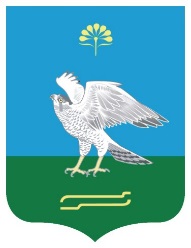 Республика БашкортостанАдминистрация сельского поселения Зильдяровский сельсовет муниципального района Миякинский район№ п/пНаименование мероприятийСрок выполненияИсполнители Отметка о выполнении1Принять распорядительный документ «О мерах по стабилизации обстановки с пожарами на территории Сп Зильдяровский сельсовет МР Миякинский район».01.12.2016 г.Администрация СП 2Откорректировать списки неблагополучных семей и лиц, злоупотребляющих спиртными напитками и направить их на обобщение в Белебеевский межрайоный отдел НД и ПР01.12.2016 г.Глава  СП3Провести подворный обход мест проживания неблагополучных семей и лиц, злоупотребляющие спиртными напитками с предоставлением корешков предложений в ОНДпостоянно Глава СП4Принять меры: по выявлению и сносу снятых с учета бесхозяйных строений и других мест возможного проживания лиц БОМЖ; по закрытию чердаков, подвалов зданий и сооружений постоянноГлава СП5Организовать оборудование водонапорных башен устройствами для забора воды пожарными автомобилями, устройство подъездных путей к искусственным и естественным водоисточникам. постоянноАдминистрация СП, 6Распространить среди населения  памятки по пожарной безопасности.постоянноАдминистра-ция СП